CURRICULUM VITAE			                                              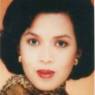 Name		:  Kurnia Suprihatin (Nia)                                                                                                                           Place/Date Birth:  Jakarta, 22 September 1965Address	:  Jl. Mandor Eti 20, Depok 16426 – INDONESIA       Telephone	:  Mobile: +62 815 1991 0478 /   +62 21 96 559 049    Fax: +62 21 775 5025Education	:  Kinder Garden & Elementary English Private School	98, Junior High School  	28, Senior High School 		Scholarship from International Institution at                	Koninklijk Atheneum Leuven, Belgium 	Universite Catholique de Louvain, Belgium   	(Certificate Nederlands als vreemde taal)	University of Indonesia: Faculty of Literature (French) 	John Robert Powers: School of Public Relations 	Erasmus Huis: Dutch                                            	University of Indonesia: Faculty of Law                           	Accounting Course                                               ISO 9001: Certificate on Customer Satisfaction and DocumentationUniversity of Indonesia: Faculty of Social and Politic (Politic Comparative)	International Islamic Organization: Training on Child Protection	International Institute of Handwriting Analysis (candidate for Master of Graphologist)                              Business Experiences:Columbia Course Indonesia: English teacherPrivate teacher for English, French and IndonesianBintara Senior High School: French teacher for one semesterTempo Magazine: Job TrainingBali Resort Palace Hotel: Guest Relations OfficerKul Holidays Agency: Marketing Executive for International SchoolsHesnault SA Bimantara Group: Executive Secretary for French ExpatriateF&B Management: Executive Secretary for Italian ExpatriateELSI Matra Indonesia: In-house training teacher for EnglishNon-Aligned Movements-X: Media CentreBull SA System Informatique: Secretary-Administrator & Translator for French ExpatriateRCTI: Translator for Nuansa Pagi programDatascrip: Senior Secretary for President DirectorThiess-Kopnatel: Executive Secretary & Office Administrator for Australian ExpatriateInterpreter for Sultan Hamengkubuwono-X of YogyakartaProduction Consultant for Inter News American Journalist RadioElectronic Company: Customer Service Manager cum Manager Coordinator	Hobby		: Reading, Writing, Climbing Mountain, Singing, DancingSpecial Prizes		: Youth Speech, Qur’an Comp. Youth Singer Competition	  	  First prize on writing contest (2001): Wanita Indonesia TabloidComputer Skill		: Microsoft Office, InternetLanguages Spoken	: Indonesian, French, English, Flemish Languages learned	: Japanese, Mandarin, Korean, Persian, ArabicTraveling Abroad		: Singapore, Malaysia (Johore, Malaka, Kuala Lumpur, Penang)		  Thailand (Hat Chai, Surathani, Bangkok)		  Most of West Europe parts and South KoreaTraveling Domestic	: Java, Bali, Lombok, Sumatra, Sulawesi and KalimantanSocial Environment	: Editor for Yogyakarta Info Bulletin (a bulletin for expatriate)		  International Affairs for Hydrocephalus Foundation, Yogyakarta		  Public Relations Officer For Deaf & Mute Foundation. Yogyakarta		  Member of Ganesha Volunteer Jakarta (Indonesian Heritages)		  Training from USC Canada in CEFIL		  Training in Child ProtectionIndependent writer for education, tourism, culture and gastronomyBrief Over the WriterNia S. Amira (Name as writer)Editor & Founder GADJAH, Satunama Bulletin, Yogya (1998)Editor Yogya Info Bulletin (1998 – 2000)The Jakarta Post (Title: Lampung, June 2001)Kartini (Korea, 2001)Djakarta Djakarta Magazine (Title: Sirih, 2001)First Prize on National Writing Competition, Wanita Indonesia (Title: Nyai, 2001)Production Consultant at Inter News American Radio Journalist (2001)Children Story (Title: Beruang, 2003)Novellete (Title: Kasih Seluas Samudera, 2008)Getting close with Endive (July 2007)The Jakarta Post (Mandahara Kids, September 2007)Children Story (Nina, areca nuts young tapper, October 2007)The Jakarta Post (Scusa, Fine Dining Restaurant, 2007)A Five hours rendezvous with Balinese Languan Family (October 2007)Fiction (Kabut Cinta in Selomerto, October 2007)Website Translator+Editor: Wakatobi.infoKompas (Tempeh, May 2009)Top Idol Magazine (Short story: Kim Chee, March 2011)Top Idol Magazine (Short story: Bintang Bertaburan di Malioboro, December 2011)Top Idol Magazine (Short story: Mawar, March 2012)Publik Magazine (Specific Article: Nuclear in Iran, Why must affraid? – June 2014)Manasik Magazine (Interview Maher Zain and Raef – July 1, 2014)Bulletin Kejaksaan (West Java Tourism: Bogor – August, 2014)Manasik Magazine (Profile as Chef in Korean Cooking Demo/IKKG – Sept 10, 2014Manasik Magazine (Interview Ambassador of Paraguay) – Oct 9, 2014Eurasia Hoy  USA (in Spanish) – Nov 2014Manasik Magazine – Jan Edition, 2015 – Cooking Demo at Ministry of MaritimeEurasia Hoy USA and Foreign policy USA (in English) – February 2015DIOGEN pro culture magazine: http://www.diogenpro.com/redakcijaeditorial-board.html Other specific articles and books to be published